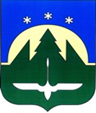 Городской округ Ханты-МансийскХанты-Мансийского автономного округа – ЮгрыДУМА ГОРОДА ХАНТЫ-МАНСИЙСКАРЕШЕНИЕ№ 267-VII РД		                                                         Принято									28 июня 2024 годаО награжденииРассмотрев ходатайства организаций о представлении к награждению, руководствуясь Решением Думы города Ханты-Мансийска от 30 января 2017 года № 78-VI РД «О наградах города Ханты-Мансийска», частью 1 статьи 69 Устава города Ханты-Мансийска,Дума города Ханты-Мансийска РЕШИЛА: Наградить Почетной грамотой Думы города Ханты-Мансийска:За многолетний добросовестный труд, высокое профессиональное мастерство, личный вклад в развитие физической культуры и спорта в городе Ханты-Мансийске и в связи с 35-летием со дня образования муниципального бюджетного учреждения «Спортивный комплекс «Дружба»:РыбинА Геннадия Ивановича, тренера-преподавателя муниципального бюджетного учреждения «Спортивный комплекс «Дружба»;яковенко Евгения Ивановича, тренера-преподавателя муниципального бюджетного учреждения «Спортивный комплекс «Дружба».Председатель Думыгорода Ханты-Мансийска				 	                       К.Л. ПенчуковПодписано28 июня 2024 года